    ИНФОРМАЦИОННЫЙ СБОРНИК №29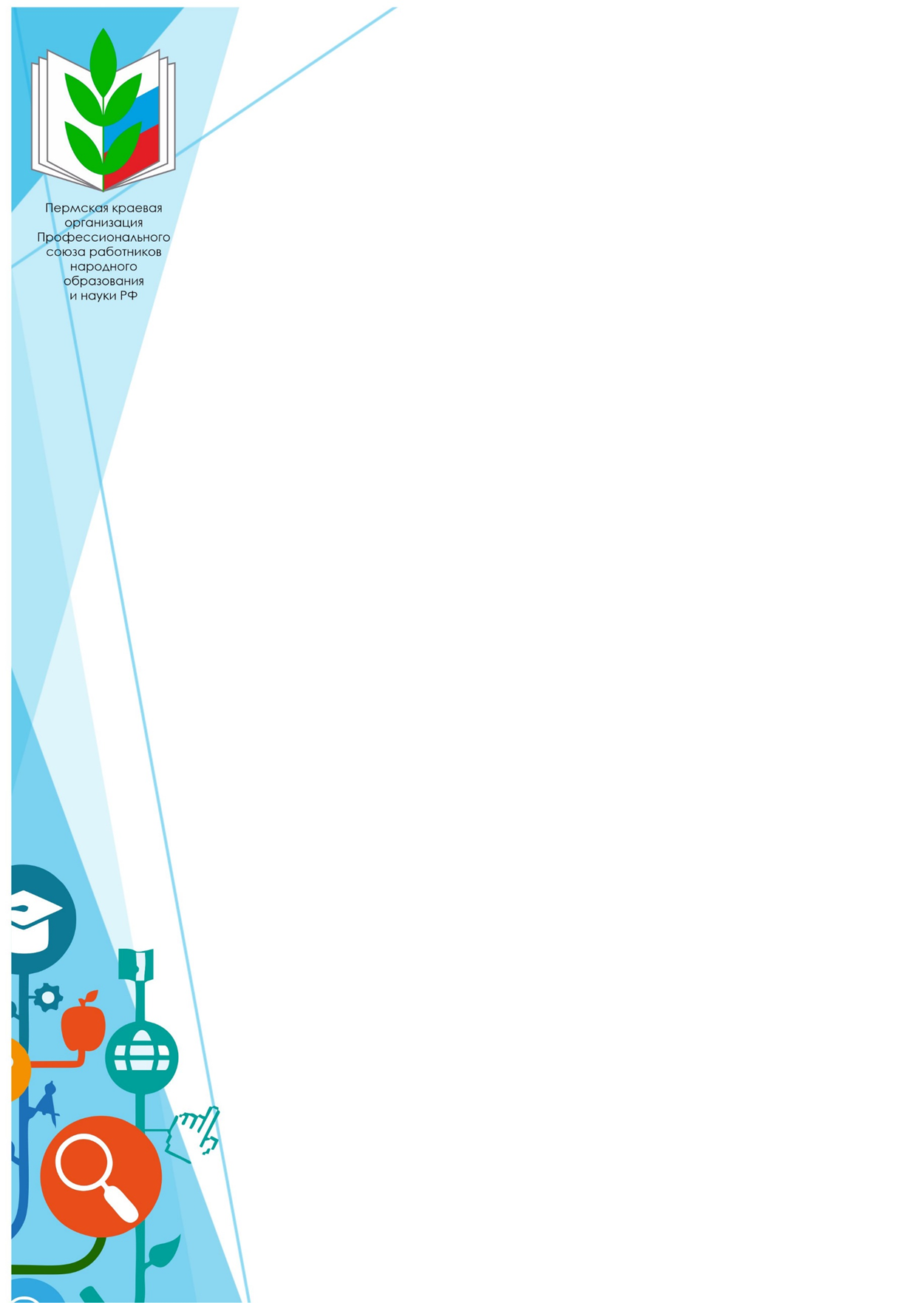      О РАБОТЕ АППАРАТА КРАЙКОМАПРОФСОЮЗА,ПРЕЗИДИУМА ЗА СЕНТЯБРЬ 2022 ГОДА.Сентябрь. Начало активной деятельности краевого комитета   профсоюза, профактива с профсоюзными организациями. Краевая организация начинает учебный год с побед по различным направлениям деятельности:- выиграли грант губернатора Пермского края на реализацию проекта «Дети едут к детям 2.0» с активным участием Совета молодых педагогов края;- Александра Умнова, председатель профсоюзной организации студентов ПГНИУ, заняла 1-е место в окружном конкурсе «Студенческий лидер»; - команды педагогических работников успешно выступили на краевой межотраслевой Спартакиаде (3-е место) на XXIX Всероссийском турслете педагогов (Спартакиада в Казани) успешное участие во многих номинациях;- завершился конкурс среди вузовских профсоюзных организаций по приему в профсоюз, победителями стали профсоюзная организация студентов ПГГПУ (председатель Колесова И. А.);- профсоюзная организация работников ПГНИУ (председатель Фролович Э. М.);- профсоюзная организация работников техникума промышленных и информационных технологий (председатель Попова Е. И.).01 сентября – Работники аппарата крайкома профсоюза, члены президиума приняли участие в торжественных мероприятиях ко Дню знаний в образовательных организациях:- Галайда З. И. – в лицее №4 г. Перми и Дне Первокурсника в ПНИПУ;- Батюкова Л. И. – на Дне первокурсника в ПНИПУ;- Карпова Т. А. – на первом звонке в гимназии №2.05 сентября – 08 сентября – В рамках плана работы Всероссийского координационного совета председателей профкомов работников вузов, профсоюзные организации вузов приняли участие в мониторинг выполнения положений Отраслевого соглашения в части определения сроков трудовых договоров с работниками, занимающих должности педагогических работников. (ответственные: Фролович Э. М. – председатель КСП вузов Пермского края, Батюкова Л. И.).05 сентября – 09 сентября – Батюкова Л. И. провела работу по проекту Соглашения с Советом директоров профессиональных образовательных организаций Пермского края о создании комиссии по ведению переговоров по заключению Соглашения.06 сентября – Галайда З. И. дала детальное интервью по проекту «Дети едут к детям 2.0».06 сентября – 09 сентября – Киселева И. В. приняла участие в семинаре для специалистов региональных организаций Профсоюза образования по вопросам совершенствования пенсионного обеспечения работников образования.08 сентября – Шелатонова Т. Н. провела семинар по корпоративной культуре для представителей первичных профсоюзных организаций Мотовилихинской ТО Профсоюза.08 сентября – 13 сентября – Батюкова Л. И. провела работу по подготовке пакета документов (Положение, смета, письма ректорам, председателям профкомов и др.) III Краевого фестиваля самодеятельного творчества работников высшего и профессионального образования.09 сентября – В организации систематически направляются предложения на бесплатные вебинары от Академии АМО. На этот раз тема о средствах индивидуальной защиты в 2022 г.: нормы, требования, использование.12 сентября – Галайда З. И. приняла участие в заседании Общественного штаба по наблюдению за голосованием в Пермском крае в 2022 г. Об итогах общественного наблюдения за избирательным процессом в ЕДГ-2022 в Пермском крае.14 сентября – Залазаев А. В. провел семинар-совещание по изменениям в законодательстве по охране труда в г. Чайковском для руководителей ОО и профактива.14-15 сентября – Красносельских О. Е. принимала участие в проектном семинаре, межмуниципальной диалог-встрече педагогических команд «Наставничество – ресурс профессионального развития педагогов» в г. Кунгуре, в Кочевском районе.17 сентября – 25 сентября – Состоялся Всероссийский конкурс «Студенческий лидер» в г. Санкт-Петербург. Студенчество края представляла Умнова Александра Сергеевна – председатель профкома студентов ПГНИУ (куратор Батюкова Л. И.).19 сентября, 26 сентября – Галайда З. И. приняла участие в аппаратных совещаниях с председателем краевого совета профсоюзов.20 сентября – Проведен краевой семинар-совещание с председателями   территориальных организаций по актуальным вопросам деятельности Профсоюза.20 сентября – Галайда З. И. приняла участие в работе постоянно действующей комиссии крайсовпрофа по бюджету и имуществу. Один из вопросов – включение льготы профсоюзов на путевки курорта «Ключи» и санатория «Красный Яр» для членов семей членов профсоюзов; об исполнении бюджета Пермского крайсовпрофа за I полугодие 2022 г.21 сентября – Киселева И. В. работала в комиссии по занесению педагогов в Книгу Почета работников образования г. Перми.21 сентября – Батюкова Л. И. и Оборина С. Н. провели встречу с профактивом Управления общежитиями организаций профессионального образования Пермского края.22 сентября – Состоялось заседание президиума краевого совета профсоюзов с    повесткой дня:- О проведении VI заседания Совета Пермского крайсовпрофа.- О подготовке и проведении Всероссийской акции профсоюзов в рамках Всемирного дня действий «За достойный труд».- Об утверждении рабочей группы по подготовке и проведению мероприятий, посвященных празднованию 300-летия г. Перми и 75-летия крайсовпрофа.- Другие вопросы.22 сентября – МСК Академия УМО проводит бесплатный онлайн-семинар «Обязательные медицинские осмотры и психиатрические освидетельствования в 2022 г.» (Во все организации направлено приглашение).26 сентября – Галайда З. И. приняла участие в заседании Общественной палаты Пермского края с повесткой дня «О реализации проекта транспортной реформы в г. Перми» «Школа-территория здоровья» (с участием главного федерального инспектора по Пермскому краю Половникова С. В.).27 сентября – Онлайн-совещание с руководителями образовательных организаций Верещагинского района, председателями территориальных и первичных профсоюзных организаций Пермского края по вопросу изменений в законодательстве, связанных с персонифицированными данными. (Участие Галайда З. И., Шелатонова Т. Н.)27 сентября – Состоялось заседание президиума краевого комитета профсоюза:- О работе по организационно-финансовому укреплению и социальному партнерству Осинской ТО Профсоюза. (Шелатонова Т. Н.)- О работе первичных профсоюзных организаций учреждений среднего профессионального образования Кудымкарской городской организации Профсоюза. (Батюкова Л. И.).29 сентября – Галайда З. И. приняла участие в заседании Исполкома   Профсоюза.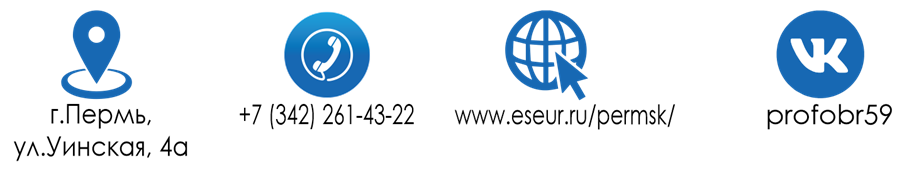 